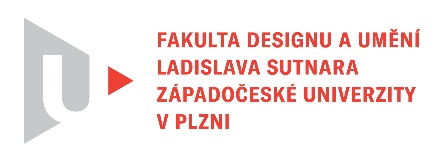 Protokol o hodnoceníkvalifikační práce Název bakalářské práce: UDRŽITELNÝ DESIGNPráci předložil student: Veronika VEJMĚLKOVÁStudijní obor a specializace: Design, specializace Produktový design Hodnocení vedoucího prácePráci hodnotil: Doc. MgA. Zdeněk VeverkaCíl prácePráce splňuje zadání jak po obsahové, tak po formální stránce.Stručný komentář hodnotiteleNavržený včelín je od současného pojetí těchto staveb vizuálně jednoznačně rozpoznatelný. Ty jsou v lepším případě předělanou maringotkou. Včelín vychází 
z tvarového pojetí malé chaty, tím objekt dostává lidský a přívětivý rozměr, navíc může být i mobilní. Lze ho tak připojit za osobní automobil a umístit ideálně umístit či přemísťovat.  Má veškeré náležitosti nutné pro provoz na veřejných komunikacích. Pozitivně vnímám také to, že povrchová struktura a organizace pláště včelínu se nepodobá běžným chatám. Naopak svým členěním je dobrým základem pro možné další varianty provedení. Organizace vnitřního prostoru vychází z potřeb včelaře, který nejen včely chová, ale také zpracovává jejich produkty. Struktura a použitá barevnost interiéru odkazuje na  provedení vnějších stěn. Včelín je možné použít jak pro kočovné včelařství, tak pro lokální. V obou případech bude působit jako chatka, která má ambici nenásilně splynout 
s krajinou.  Nezanedbatelný moment v provedení včelínu je jeho technická výbava. V navrženém stavu umožňuje sběr dešťové vody, umístění tanku s pitnou vodou, elektrickou soběstačnost.  Plakát je srozumitelný, jeho grafická podoba navazuje na brožuru. Brožura obrazově popisuje exteriér i interiér celostránkovými pohledy. Nechybí rozměrový nákres. Obě tiskoviny jsou provázány autorským logem, které je použito i na etiketách na sklenicích pro med. 3. Vyjádření o plagiátorstvíNení plagiát4. Navrhovaná známka a případný komentářNavrhovaná známka má podobu: výborněDatum: 21. 5. 2023					Podpis: doc. MgA. Zdeněk VeverkaTisk oboustranný